Which Food Is Best For Me? ~let’s circle the healthy ALWAYS foods!~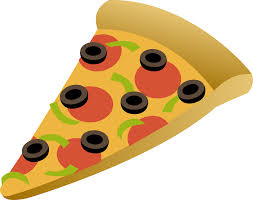 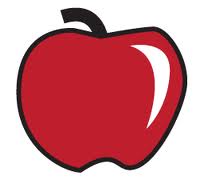 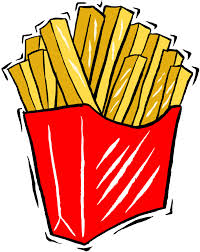 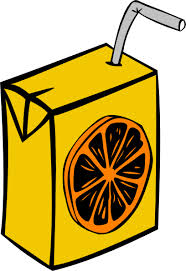 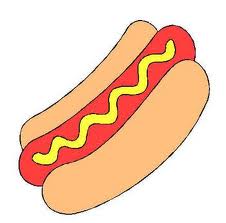 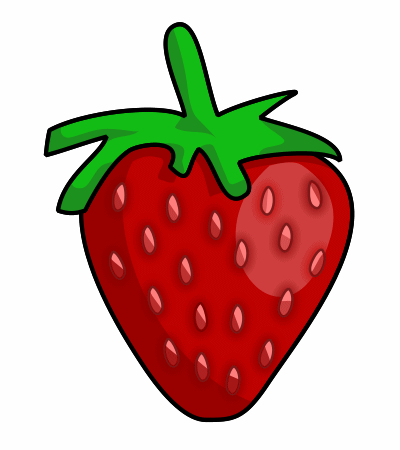 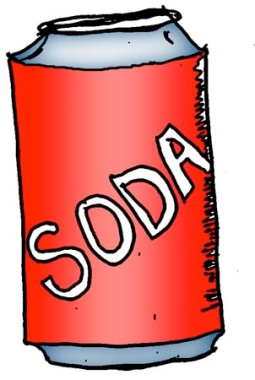 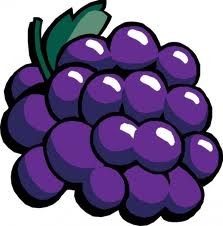 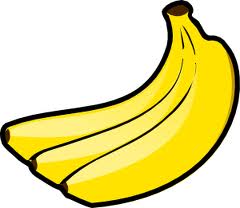 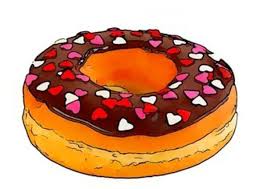 